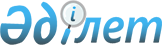 О внесении изменений в решение маслихата города Шымкент от 11 декабря 2019 года № 58/495-6с "О бюджете города Шымкент на 2020-2022 годы"
					
			С истёкшим сроком
			
			
		
					Решение маслихата города Шымкент от 3 апреля 2020 года № 63/553-6с. Зарегистрировано Департаментом юстиции города Шымкент 3 апреля 2020 года № 94. Прекращено действие в связи с истечением срока
      В соответствии с пунктом 1 статьи 106 Бюджетного кодекса Республики Казахстан от 4 декабря 2008 года, подпунктом 1) пункта 1 статьи 6 Закона Республики Казахстан от 23 января 2001 года "О местном государственном управлении и самоуправлении в Республике Казахстан" и подпунктом 4) пункта 1 Указа Президента Республики Казахстан № 286 от 16 марта 2020 года "О мерах по обеспечению социально-экономической стабильности", маслихат города Шымкент РЕШИЛ:
      1. Внести в решение маслихата города Шымкент от 11 декабря 2019 года № 58/495-6с "О бюджете города Шымкент на 2020-2022 годы" (зарегистрировано в Реестре государственной регистрации нормативных правовых актов за № 72, опубликовано в Эталонном контрольном банке нормативных правовых актов 18 декабря 2019 года) следующие изменения:
      пункт 1 изложить в следующей редакции:
      "1. Утвердить бюджет города Шымкент на 2020-2022 годы согласно приложениям 1, 2 и 3 соответственно, в том числе на 2020 год в следующих объемах: 
      1) доходы – 340 588 875 тысяч тенге, в том числе:
      налоговые поступления – 129 256 643 тысяч тенге;
      неналоговые поступления – 2 593 776 тысяч тенге;
      поступления от продажи основного капитала – 5 576 953 тысяч тенге;
      поступление трансфертов – 203 161 503 тысяч тенге;
      2) затраты – 375 284 609 тысяч тенге;
      3) чистое бюджетное кредитование – - 7 608 662 тысяч тенге, в том числе:
      бюджетные кредиты – 2 391 338 тысяч тенге;
      погашение бюджетных кредитов - 10 000 000 тысяч тенге;
      4) сальдо по операциям с финансовыми активами – 13 146 937 тысяч тенге, в том числе:
      приобретение финансовых активов – 13 146 937 тысяч тенге;
      5) дефицит (профицит) бюджета – - 40 234 009 тысяч тенге;
      6) финансирование дефицита (использование профицита) бюджета – 40 234 009 тысяч тенге.";
      пункт 2 изложить в следующей редакции:
      "2. Утвердить резерв акимата города на 2020 год в сумме 2 700 000 тысяч тенге.";
      приложение к указанному решению изложить в новой редакции согласно приложению к настоящему решению.
      2. Государственному учреждению "Аппарат маслихата города Шымкент" в установленном законодательством Республики Казахстан порядке обеспечить:
      1) государственную регистрацию настоящего решения в Департаменте юстиции города Шымкент;
      2) в течении десяти календарных дней со дня государственной регистрации настоящего решения направление его копии на официальное опубликование в периодические печатные издания, распространяемые на территории города Шымкент;
      3) размещение настоящего решения на интернет-ресурсе маслихата города Шымкент после его официального опубликования.
      3. Настоящее решение вводится в действие с 1 января 2020 года и подлежит официальному опубликованию. Бюджет города Шымкент на 2020 год
					© 2012. РГП на ПХВ «Институт законодательства и правовой информации Республики Казахстан» Министерства юстиции Республики Казахстан
				
      Председатель сессии

      маслихата города Шымкент

Р. Бектурганов

      Секретарь маслихата

      города Шымкент

Г. Ташкараев
Приложение к решению
маслихата города
Шымкент от 3 апреля
2020 года № 63/553-6сПриложение 1 к решению
маслихата города
Шымкент от 11 декабря
2019 года № 58/495-6с
Категория 
Категория 
Категория 
Наименование 
Сумма, тысяч тенге
Класс
Класс
Сумма, тысяч тенге
Подкласс
Подкласс
Сумма, тысяч тенге
 1 
 1 
 1 
 1 
2
3
I. Доходы
340 588 875
1
Налоговые поступления
129 256 643
01
Подоходный налог
32 833 550
1
Корпоративный подоходный налог
9 824 252
2
Индивидуальный подоходный налог
23 009 298
03
Социальный налог
19 594 668
1
Социальный налог
19 594 668
04
Hалоги на собственность
17 016 266
1
Hалоги на имущество
12 819 823
3
Земельный налог
1 099 512
4
Hалог на транспортные средства
3 094 658
5
Единый земельный налог
2 273
05
Внутренние налоги на товары, работы и услуги
59 111 477
2
Акцизы
56 061 016
3
Поступления за использование природных и других ресурсов
1 225 258
4
Сборы за ведение предпринимательской и профессиональной деятельности
1 792 285
5
Налог на игорный бизнес
32 918
07
Прочие налоги
3 360
1
Прочие налоги
3 360
08
Обязательные платежи, взимаемые за совершение юридически значимых действий и (или) выдачу документов уполномоченными на то государственными органами или должностными лицами
697 322
1
Государственная пошлина
697 322
2
Неналоговые поступления
2 593 776
01
Доходы от государственной собственности
1 304 751
1
Поступления части чистого дохода государственных предприятий
12 000
3
Дивиденды на государственные пакеты акций, находящиеся в государственной собственности
50 000
4
Доходы на доли участия в юридических лицах, находящиеся в государственной собственности
3 000
5
Доходы от аренды имущества, находящегося в государственной собственности
337 267
7
Вознаграждения по кредитам, выданным из государственного бюджета
901 394
9
Прочие доходы от государственной собственности
1 090
04
Штрафы, пени, санкции, взыскания, налагаемые государственными учреждениями, финансируемыми из государственного бюджета, а также содержащимися и финансируемыми из бюджета (сметы расходов) Национального Банка Республики Казахстан 
1 044 110
1
Штрафы, пени, санкции, взыскания, налагаемые государственными учреждениями, финансируемыми из государственного бюджета, а также содержащимися и финансируемыми из бюджета (сметы расходов) Национального Банка Республики Казахстан, за исключением поступлений от организаций нефтяного сектора и в Фонд компенсации потерпевшим
1 044 110
06
Прочие неналоговые поступления
244 915
1
Прочие неналоговые поступления
244 915
3
Поступления от продажи основного капитала
5 576 953
01
Продажа государственного имущества, закрепленного за государственными учреждениями
4 599 132
1
Продажа государственного имущества, закрепленного за государственными учреждениями
4 599 132
03
Продажа земли и нематериальных активов
977 821
1
Продажа земли
909 450
2
Продажа нематериальных активов
68 371
4
Поступления трансфертов
203 161 503
02
Трансферты из вышестоящих органов государственного управления
203 161 503
1
Трансферты из республиканского бюджета
203 161 503
Функциональная группа Наименование
Функциональная группа Наименование
Функциональная группа Наименование
Функциональная группа Наименование
Функциональная группа Наименование
Сумма, тысяч тенге
Функциональная подгруппа
Функциональная подгруппа
Функциональная подгруппа
Функциональная подгруппа
Сумма, тысяч тенге
Администратор бюджетных программ 
Администратор бюджетных программ 
Администратор бюджетных программ 
Сумма, тысяч тенге
Программа
Программа
Программа
Сумма, тысяч тенге
1
2
3
II. Затраты
375 284 609
01
Государственные услуги общего характера
3 417 948
1
Представительные, исполнительные и другие органы, выполняющие общие функции государственного управления
2 448 459
111
Аппарат маслихата города республиканского значения, столицы
43 692
001
Услуги по обеспечению деятельности маслихата города республиканского значения, столицы
43 692
121
Аппарат акима города республиканского значения, столицы
1 129 712
001
Услуги по обеспечению деятельности акима города республиканского значения, столицы
1 030 769
003
 Капитальные расходы государственного органа 
37 017
007
Капитальные расходы подведомственных государственных учреждений и организаций
12 955
013
Обеспечение деятельности Ассамблеи народа Казахстана города республиканского значения, столицы
48 971
123
Аппарат акима района в городе
1 082 720
001
Услуги по обеспечению деятельности акима района в городе
1 063 593
022
Капитальные расходы государственного органа
19 127
379
Ревизионная комиссия города республиканского значения, столицы
192 335
001
 Услуги по обеспечению деятельности ревизионной комиссии города республиканского значения, столицы 
192 335
2
Финансовая деятельность
550 012
356
Управление финансов города республиканского значения, столицы
455 477
001
Услуги по реализации государственной политики в области исполнения местного бюджета и управления коммунальной собственностью
164 692
003
Проведение оценки имущества в целях налогообложения
24 442
014
Капитальные расходы государственного органа 
266 343
366
Управление государственных закупок города республиканского значения, столицы
94 535
001
Услуги по реализации государственной политики в области государственных закупок на местном уровне
87 219
002
Капитальные расходы государственного органа
7 316
5
Планирование и статистическая деятельность
319 477
357
Управление экономики и бюджетного планирования города республиканского значения, столицы
319 477
001
 Услуги по реализации государственной политики в области формирования и развития экономической политики, системы государственного планирования 
315 328
004
Капитальные расходы государственного органа 
4 149
9
Прочие государственные услуги общего характера
100 000
373
Управление строительства города республиканского значения, столицы
100 000
061
Развитие объектов государственных органов
100 000
02
Оборона
1 442 351
1
Военные нужды
156 668
121
Аппарат акима города республиканского значения, столицы
156 668
010
Мероприятия в рамках исполнения всеобщей воинской обязанности
156 668
2
Организация работы по чрезвычайным ситуациям
1 285 683
121
Аппарат акима города республиканского значения, столицы
117 171
014
Предупреждение и ликвидация чрезвычайных ситуаций масштаба города республиканского значения, столицы
117 171
387
Территориальный орган, уполномоченных органов в области чрезвычайных ситуаций природного и техногенного характера, Гражданской обороны, финансируемый из бюджета города республиканского значения, столицы
418 512
003
Капитальные расходы территориального органа и подведомственных государственных учреждений
418 512
373
Управление строительства города республиканского значения, столицы
750 000
030
Развитие объектов мобилизационной подготовки и чрезвычайных ситуаций
750 000
03
Общественный порядок, безопасность, правовая, судебная, уголовно-исполнительная деятельность
9 406 315
1
Правоохранительная деятельность
8 426 220
352
Исполнительный орган внутренних дел, финансируемый из бюджета города республиканского значения, столицы
8 426 220
001
Услуги по реализации государственной политики в области обеспечения охраны общественного порядка и безопасности на территории города республиканского значения, столицы
7 034 353
003
Поощрение граждан, участвующих в охране общественного порядка
2 412
007
Капитальные расходы государственного органа 
1 389 455
9
Прочие услуги в области общественного порядка и безопасности
980 095
329
Управление по делам семьи, детей и молодежи города республиканского значения, столицы
478 655
001
Услуги по реализации государственной политики на местном уровне в сфере укрепления института семьи, гендерного равенства и защиты прав и законных интересов женщин, детей и молодежи
236 565
003
Капитальные расходы государственного органа
1 719
004
Реализация мероприятий в сфере молодежной политики
211 378
032
Капитальные расходы подведомственных государственных учреждений и организаций
28 993
348
Управление пассажирского транспорта и автомобильных дорог города республиканского значения, столицы
501 440
004
Обеспечение безопасности дорожного движения в населенных пунктах
501 440
04
Образование
118 794 067
1
Дошкольное воспитание и обучение
25 135 053
360
Управление образования города республиканского значения, столицы
25 135 053
034
Обеспечение деятельности организаций дошкольного воспитания и обучения
979 333
036
Реализация государственного образовательного заказа в дошкольных организациях образования
24 155 720
2
Начальное, основное среднее и общее среднее образование
74 720 472
360
Управление образования города республиканского значения, столицы
60 932 408
003
Общеобразовательное обучение
54 968 211
004
Общеобразовательное обучение по специальным образовательным программам
1 781 481
005
Общеобразовательное обучение одаренных детей в специализированных организациях образования
2 416 257
008
 Дополнительное образование для детей 
1 766 459
373
Управление строительства города республиканского значения, столицы
8 461 476
028
Строительство и реконструкция объектов начального, основного среднего и общего среднего образования
8 041 476
069
Строительство и реконструкция объектов дополнительного образования
420 000
381
 Управление физической культуры и спорта города республиканского значения, столицы 
5 326 588
006
 Дополнительное образование для детей и юношества по спорту 
5 326 588
4
Техническое и профессиональное, послесреднее образование
6 042 099
353
Управление здравоохранения города республиканского значения, столицы
324 878
043
Подготовка специалистов в организациях технического и профессионального, послесреднего образования
315 806
044
Оказание социальной поддержки обучающимся по программам технического и профессионального, послесреднего образования
9 072
360
Управление образования города республиканского значения, столицы
5 717 221
024
Подготовка специалистов в организациях технического и профессионального образования
5 717 221
5
Переподготовка и повышение квалификации специалистов
2 721 356
121
Аппарат акима города республиканского значения, столицы
8 247
019
Обучение участников избирательного процесса
8 247
353
Управление здравоохранения города республиканского значения, столицы
211 912
003
Повышение квалификации и переподготовка кадров
211 912
360
Управление образования города республиканского значения, столицы
2 501 197
038
Повышение квалификации, подготовка и переподготовка кадров в рамках Государственной программы развития продуктивной занятости и массового предпринимательства на 2017 – 2021 годы "Еңбек"
2 501 197
6
Высшее и послевузовское образование
312 488
360
Управление образования города республиканского значения, столицы
312 488
057
Подготовка специалистов с высшим, послевузовским образованием и оказание социальной поддержки обучающимся
312 488
9
Прочие услуги в области образования
9 862 599
329
Управление по делам семьи, детей и молодежи города республиканского значения, столицы
218 851
021
Ежемесячные выплаты денежных средств опекунам (попечителям) на содержание ребенка-сироты (детей-сирот), и ребенка (детей), оставшегося без попечения родителей
216 863
027
 Выплата единовременных денежных средств казахстанским гражданам, усыновившим (удочерившим) ребенка (детей)-сироту и ребенка (детей), оставшегося без попечения родителей 
1 988
360
Управление образования города республиканского значения, столицы
9 643 748
001
 Услуги по реализации государственной политики на местном уровне в области образования 
367 620
007
Приобретение и доставка учебников, учебно-методических комплексов для государственных учреждений образования города республиканского значения, столицы
1 132 088
009
Проведение школьных олимпиад, внешкольных мероприятий и конкурсов масштаба города республиканского значения, столицы
76 937
011
Капитальные расходы государственного органа
4 315
013
Обследование психического здоровья детей и подростков и оказание психолого-медико-педагогической консультативной помощи населению
198 060
014
Реабилитация и социальная адаптация детей и подростков с проблемами в развитии
207 046
029
Методическая работа
126 763
067
Капитальные расходы подведомственных государственных учреждений и организаций
7 530 919
05
Здравоохранение
11 963 822
2
Охрана здоровья населения
1 133 566
353
Управление здравоохранения города республиканского значения, столицы
1 106 566
006
Услуги по охране материнства и детства
194 580
007
Пропаганда здорового образа жизни
129 669
041
Дополнительное обеспечение гарантированного объема бесплатной медицинской помощи по решению местных представительных органов города республиканского значения, столицы
782 188
042
Проведение медицинской организацией мероприятий, снижающих половое влечение, осуществляемые на основании решения суда
129
373
Управление строительства города республиканского значения, столицы
27 000
038
Строительство и реконструкция объектов здравоохранения
27 000
03
Специализированная медицинская помощь
2 405 782
353
Управление здравоохранения города республиканского значения, столицы
2 405 782
027
Централизованный закуп и хранение вакцин и других медицинских иммунобиологических препаратов для проведения иммунопрофилактики населения
2 405 782
9
Прочие услуги в области здравоохранения
8 424 474
353
Управление здравоохранения города республиканского значения, столицы
8 424 474
001
Услуги по реализации государственной политики на местном уровне в области здравоохранения
130 686
008
Реализация мероприятий по профилактике и борьбе со СПИД в Республике Казахстан
133 349
016
Обеспечение граждан бесплатным или льготным проездом за пределы населенного пункта на лечение
30 529
018
Информационно-аналитические услуги в области здравоохранения
39 865
030
Капитальные расходы государственного органа
12 155
033
Капитальные расходы медицинских организаций здравоохранения
8 077 890
06
Социальная помощь и социальное обеспечение
32 324 422
1
Социальное обеспечение
2 539 594
329
Управление по делам семьи, детей и молодежи города республиканского значения, столицы
492 254
015
Социальное обеспечение сирот, детей, оставшихся без попечения родителей
385 674
037
Социальная реабилитация
106 580
333
Управление занятости и социальной защиты города республиканского значения, столицы
2 027 340
002
Предоставление специальных социальных услуг для престарелых и инвалидов в медико-социальных учреждениях (организациях) общего типа, в центрах оказания специальных социальных услуг, в центрах социального обслуживания
651 901
020
Предоставление специальных социальных услуг для инвалидов с психоневрологическими заболеваниями, в психоневрологических медико-социальных учреждениях (организациях), в центрах оказания специальных социальных услуг, в центрах социального обслуживания
683 973
022
Предоставление специальных социальных услуг для детей-инвалидов с психоневрологическими патологиями в детских психоневрологических медико-социальных учреждениях (организациях), в центрах оказания специальных социальных услуг, в центрах социального обслуживания
691 466
373
Управление строительства города республиканского значения, столицы
20 000
039
Строительство и реконструкция объектов социального обеспечения
20 000
2
Социальная помощь
26 955 506
333
Управление занятости и социальной защиты города республиканского значения, столицы
26 955 506
003
Программа занятости
2 450 615
004
Государственная адресная социальная помощь
20 779 486
007
Оказание жилищной помощи
30 114
008
Социальная помощь отдельным категориям нуждающихся граждан по решениям местных представительных органов
1 566 731
009
Социальная поддержка инвалидов
1 037 683
015
Обеспечение нуждающихся инвалидов обязательными гигиеническими средствами, предоставление социальных услуг индивидуального помощника для инвалидов первой группы, имеющих затруднение в передвижении, и специалиста жестового языка для инвалидов по слуху в соответствии с индивидуальной программой реабилитации инвалида
559 387
016
Социальная адаптация лиц, не имеющих определенного местожительства
145 349
030
Обеспечение деятельности центров занятости
386 141
9
Прочие услуги в области социальной помощи и социального обеспечения
2 829 322
333
Управление занятости и социальной защиты города республиканского значения, столицы
2 611 279
001
Услуги по реализации государственной политики на местном уровне в области обеспечения занятости и реализации социальных программ для населения на местном уровне
371 119
013
Оплата услуг по зачислению, выплате и доставке пособий и других социальных выплат
8 063
019
Размещение государственного социального заказа в неправительственных организациях
114 595
026
Капитальные расходы государственного органа
8 455
028
Услуги лицам из групп риска, попавшим в сложную ситуацию вследствие насилия или угрозы насилия
132 481
032
Капитальные расходы подведомственных государственных учреждений и организаций
54 772
045
Обеспечение прав и улучшение качества жизни инвалидов в Республике Казахстан
1 890 189
053
Услуги по замене и настройке речевых процессоров к кохлеарным имплантам
31 605
383
Управление жилья и жилищной инспекции города республиканского значения, столицы
100 000
068
Предоставление жилищных сертификатов как социальная помощь
100 000
388
Управление государственной инспекции труда и миграции города республиканского значения, столицы
118 043
001
Услуги по реализации государственной политики в области миграции и регулирования трудовых отношений на местном уровне
87 321
003
Капитальные расходы государственного органа
1 179
004
Реализация миграционных мероприятий на местном уровне
29 543
07
Жилищно-коммунальное хозяйство
98 017 691
1
Жилищное хозяйство
61 438 127
351
Управление земельных отношений города республиканского значения, столицы
3 724 182
010
Изъятие, в том числе путем выкупа земельных участков для государственных надобностей и связанное с этим отчуждение недвижимого имущества
3 724 182
371
 Управление энергетики и коммунального хозяйства города республиканского значения, столицы 
4 363 657
008
Проектирование, развитие и (или) обустройство инженерно-коммуникационной инфраструктуры
3 357 123
025
Мероприятия, направленные на поддержание сейсмоустойчивости жилых зданий, расположенных в сейсмоопасных регионах Республики Казахстан
1 006 534
373
Управление строительства города республиканского значения, столицы
53 126 459
012
Проектирование и (или) строительство, реконструкция жилья коммунального жилищного фонда
39 538 605
017
Проектирование, развитие и (или) обустройство инженерно-коммуникационной инфраструктуры
5 497 207
035
Развитие объектов сельского хозяйства
62 279
098
Приобретение жилья коммунального жилищного фонда
8 028 368
383
Управление жилья и жилищной инспекции города республиканского значения, столицы
223 829
001
Услуги по реализации государственной политики по вопросам жилья, в области жилищного фонда на местном уровне
211 368
007
Капитальные расходы государственного органа
12 461
2
Коммунальное хозяйство
19 032 237
371
 Управление энергетики и коммунального хозяйства города республиканского значения, столицы 
16 672 859
001
Услуги по реализации государственной политики на местном уровне в области энергетики и коммунального хозяйства
162 585
005
Развитие коммунального хозяйства
4 230 386
007
Развитие системы водоснабжения и водоотведения
10 419 853
016
Капитальные расходы государственного органа
3 018
019
Развитие благоустройства города
377 129
028
Организация эксплуатации тепловых сетей, находящихся в коммунальной собственности города республиканского значения, столицы
1 479 888
373
Управление строительства города республиканского значения, столицы
2 359 378
013
Развитие благоустройства города
2 359 378
3
Благоустройство населенных пунктов
17 547 327
123
Аппарат акима района в городе
5 218 307
009
Обеспечение санитарии населенных пунктов
1 304 226
011
Благоустройство и озеленение населенных пунктов
3 914 081
349
 Управление сельского хозяйства и ветеринарии города республиканского значения, столицы 
159 664
004
Обеспечение санитарии населенных пунктов
159 664
371
 Управление энергетики и коммунального хозяйства города республиканского значения, столицы 
12 169 356
037
Освещение улиц населенных пунктов
905 903
038
Обеспечение санитарии населенных пунктов
3 565 800
047
Содержание мест захоронений и погребение безродных
101 200
048
Благоустройство и озеленение населенных пунктов
7 596 453
08
Культура, спорт, туризм и информационное пространство
24 699 780
1
Деятельность в области культуры
8 494 453
123
Аппарат акима района в городе
110 000
006
Поддержка культурно-досуговой работы на местном уровне
110 000
312
Управление культуры, развития языков и архивов города республиканского значения, столицы
6 484 667
001
Услуги по реализации государственной политики на местном уровне в области культуры, развития языков и архивов города
95 269
003
Развитие государственного языка и других языков народа Казахстана
48 590
005
Обеспечение сохранности историко-культурного наследия и доступа к ним
1 880 818
006
Поддержка культурно-досуговой работы
2 011 920
007
Поддержка театрального и музыкального искусства
905 768
010
Обеспечение функционирования зоопарков и дендропарков
277 677
011
Капитальные расходы государственного органа
2 405
032
Капитальные расходы подведомственных государственных учреждений и организаций
1 262 220
373
Управление строительства города республиканского значения, столицы
1 899 786
014
Развитие объектов культуры
1 899 786
2
Спорт
12 587 233
123
Аппарат акима района в городе
10 000
028
Реализация физкультурно-оздоровительных и спортивных мероприятий на местном уровне
10 000
373
Управление строительства города республиканского значения, столицы
1 108 023
015
Развитие объектов спорта
1 108 023
381
 Управление физической культуры и спорта города республиканского значения, столицы 
11 469 210
001
Услуги по реализации государственной политики на местном уровне в сфере физической культуры и спорта
87 718
002
Проведение спортивных соревнований на местном уровне
186 680
003
Подготовка и участие членов сборных команд по различным видам спорта на республиканских и международных спортивных соревнованиях
10 778 121
005
Капитальные расходы государственного органа
1 792
032
Капитальные расходы подведомственных государственных учреждений и организаций
414 899
3
Информационное пространство
2 568 108
312
Управление культуры, развития языков и архивов города республиканского значения, столицы
689 409
008
Обеспечение функционирования городских библиотек
614 469
009
Обеспечение сохранности архивного фонда
74 940
313
Управление цифровизации города республиканского значения, столицы
528 948
001
Услуги по реализации государственной политики на местном уровне в области цифровизации
277 769
009
Капитальные расходы государственного органа
251 179
328
Управление внутренней политики и по делам религии города республиканского значения, столицы
1 349 751
005
Услуги по проведению государственной информационной политики
1 349 751
4
Туризм
393 667
380
Управление туризма города республиканского значения, столицы
393 667
001
Услуги по реализации государственной политики на местном уровне в сфере туризма
374 033
004
Капитальные расходы государственного органа
19 634
9
Прочие услуги по организации культуры, спорта, туризма и информационного пространства
656 319
328
Управление внутренней политики и по делам религии города республиканского значения, столицы
656 319
001
Услуги по реализации государственной политики по вопросам религиозной деятельности и внутренней политики на местном уровне
605 147
007
Капитальные расходы государственного органа
8 422
009
Изучение и анализ религиозной ситуации в регионе
36 724
032
Капитальные расходы подведомственных государственных учреждений и организаций
6 026
09
Топливно-энергетический комплекс и недропользование
16 184 982
1
Топливо и энергетика
7 490 500
371
 Управление энергетики и коммунального хозяйства города республиканского значения, столицы 
7 490 500
012
Развитие теплоэнергетической системы
7 490 500
9
Прочие услуги в области топливно-энергетического комплекса и недропользования
8 694 482
371
 Управление энергетики и коммунального хозяйства города республиканского значения, столицы 
8 694 482
029
Развитие газотранспортной системы 
8 694 482
10
Сельское, водное, лесное, рыбное хозяйство, особо охраняемые природные территории, охрана окружающей среды и животного мира, земельные отношения
9 053 091
1
Сельское хозяйство
5 467 775
349
 Управление сельского хозяйства и ветеринарии города республиканского значения, столицы 
5 467 775
001
Услуги по реализации государственной политики на местном уровне в сфере сельского хозяйства и ветеринарии
205 528
002
Поддержка семеноводства
5 885
003
Капитальные расходы государственного органа
3 458
006
Субсидирование стоимости пестицидов, биоагентов (энтомофагов), предназначенных для проведения обработки против вредных и особо опасных вредных организмов с численностью выше экономического порога вредоносности и карантинных объектов
600
008
Организация санитарного убоя больных животных
454
010
Обеспечение функционирования скотомогильников (биотермических ям)
876
016
Проведение противоэпизоотических мероприятий
129 721
017
Проведение ветеринарных мероприятий по энзоотическим болезням животных
39 447
018
Проведение мероприятий по идентификации сельскохозяйственных животных
1 178
021
Мероприятия по борьбе с вредными организмами сельскохозяйственных культур
5 430
025
Организация отлова и уничтожения бродячих собак и кошек
130 800
028
Обеспечение функционирования водохозяйственных сооружений, находящихся в коммунальной собственности
682 671
029
Услуги по транспортировке ветеринарных препаратов до пункта временного хранения
10 400
030
Централизованный закуп ветеринарных препаратов по профилактике и диагностике энзоотических болезней животных, услуг по их профилактике и диагностике, организация их хранения и транспортировки (доставки)
21 539
033
Возмещение владельцам стоимости обезвреженных (обеззараженных) и переработанных без изъятия животных, продукции и сырья животного происхождения, представляющих опасность для здоровья животных и человека
3 830
044
Субсидирование стоимости удобрений (за исключением органических)
105 146
050
Возмещение части расходов, понесенных субъектом агропромышленного комплекса, при инвестиционных вложениях
2 280 593
053
Субсидирование развития племенного животноводства, повышение продуктивности и качества продукции животноводства
1 140 687
054
Субсидирование заготовительным организациям в сфере агропромышленного комплекса суммы налога на добавленную стоимость, уплаченного в бюджет, в пределах исчисленного налога на добавленную стоимость
20 000
056
Субсидирование ставок вознаграждения при кредитовании, а также лизинге на приобретение сельскохозяйственных животных, техники и технологического оборудования
500 000
057
Субсидирование затрат перерабатывающих предприятий на закуп сельскохозяйственной продукции для производства продуктов ее глубокой переработки в сфере животноводства
164 368
059
Субсидирование затрат ревизионных союзов сельскохозяйственных кооперативов на проведение внутреннего аудита сельскохозяйственных кооперативов
15 164
3
Лесное хозяйство
618 468
354
Управление природных ресурсов и регулирования природопользования города республиканского значения, столицы
618 468
 021
Охрана, защита, воспроизводство лесов и лесоразведение
618 468
5
Охрана окружающей среды
803 922
354
Управление природных ресурсов и регулирования природопользования города республиканского значения, столицы
803 922
001
Услуги по реализации государственной политики в сфере охраны окружающей среды на местном уровне
58 321
004
Мероприятия по охране окружающей среды
51 506
006
Содержание и защита особо охраняемых природных территорий
288 987
012
Капитальные расходы государственного органа
15 645
032
Капитальные расходы подведомственных государственных учреждений и организаций
389 463
6
Земельные отношения
202 389
351
Управление земельных отношений города республиканского значения, столицы
202 389
001
Услуги по реализации государственной политики в области регулирования земельных отношений на территории города республиканского значения, столицы
182 573
008
Капитальные расходы государственного органа
19 816
9
Прочие услуги в области сельского, водного, лесного, рыбного хозяйства, охраны окружающей среды и земельных отношений
1 960 537
349
 Управление сельского хозяйства и ветеринарии города республиканского значения, столицы 
1 960 537
023
Формирование региональных стабилизационных фондов продовольственных товаров
1 960 537
11
Промышленность, архитектурная, градостроительная и строительная деятельность
493 530
2
Архитектурная, градостроительная и строительная деятельность
493 530
324
Управление градостроительного контроля города республиканского значения, столицы
103 205
001
Услуги по реализации государственной политики на местном уровне в сфере градостроительного и земельного контроля
99 138
003
 Капитальные расходы государственного органа 
4 067
365
Управление архитектуры и градостроительства города республиканского значения, столицы
214 978
001
Услуги по реализации государственной политики в сфере архитектуры и градостроительства на местном уровне
205 096
005
 Капитальные расходы государственного органа 
9 882
373
Управление строительства города республиканского значения, столицы
175 347
001
Услуги по реализации государственной политики на местном уровне в области строительства
166 202
003
 Капитальные расходы государственного органа 
9 145
12
Транспорт и коммуникации
32 108 572
1
Автомобильный транспорт
25 434 517
348
Управление пассажирского транспорта и автомобильных дорог города республиканского значения, столицы
25 434 517
007
Развитие транспортной инфраструктуры
8 929 462
010
Капитальный и средний ремонт автомобильных дорог улиц населенных пунктов
15 425 055
016
Обеспечение функционирования автомобильных дорог
1 080 000
9
Прочие услуги в сфере транспорта и коммуникаций
6 674 055
348
Управление пассажирского транспорта и автомобильных дорог города республиканского значения, столицы
6 674 055
001
Услуги по реализации государственной политики в сфере пассажирского транспорта и автомобильных дорог на местном уровне
199 241
003
 Капитальные расходы государственного органа 
7 749
006
Обеспечение мониторинга и контроля работ общественного транспорта
91 094
009
Субсидирование пассажирских перевозок по социально значимым внутренним сообщениям
6 361 721
032
Капитальные расходы подведомственных государственных учреждений и организаций
14 250
13
Прочие
15 095 283
1
Регулирование экономической деятельности
57 059
371
 Управление энергетики и коммунального хозяйства города республиканского значения, столицы 
57 059
040
Развитие инфраструктуры специальных экономических зон, индустриальных зон, индустриальных парков
57 059
3
Поддержка предпринимательской деятельности и защита конкуренции
2 725 000
371
 Управление энергетики и коммунального хозяйства города республиканского значения, столицы 
10 000
020
Развитие индустриальной инфраструктуры в рамках Государственной программы поддержки и развития бизнеса "Дорожная карта бизнеса-2025"
10 000
393
Управление предпринимательства и индустриально-инновационного развития города республиканского значения, столицы
2 715 000
005
Поддержка частного предпринимательства в рамках Государственной программы поддержки и развития бизнеса "Дорожная карта бизнеса-2025"
150 000
008
Поддержка предпринимательской деятельности
160 000
017
Субсидирование процентной ставки по кредитам в рамках Государственной программы поддержки и развития бизнеса "Дорожная карта бизнеса-2025"
2 100 000
018
Частичное гарантирование кредитов малому и среднему бизнесу в рамках Государственной программы поддержки и развития бизнеса "Дорожная карта бизнеса-2025"
200 000
027
Частичное гарантирование по микрокредитам в рамках Государственной программы развития продуктивной занятости и массового предпринимательства на 2017 – 2021 годы "Еңбек"
50 000
082
Предоставление государственных грантов молодым предпринимателям для реализации новых бизнес-идей в рамках Государственной программы поддержки и развития бизнеса "Дорожная карта бизнеса-2025"
55 000
9
Прочие
12 313 224
123
Аппарат акима района в городе
2 660 779
096
Выполнение государственных обязательств по проектам государственно-частного партнерства 
2 660 779
348
Управление пассажирского транспорта и автомобильных дорог города республиканского значения, столицы
1 486 949
096
Выполнение государственных обязательств по проектам государственно-частного партнерства 
1 486 949
353
Управление здравоохранения города республиканского значения, столицы
4 281 819
096
Выполнение государственных обязательств по проектам государственно-частного партнерства 
4 281 819
356
Управление финансов города республиканского значения, столицы
2 700 000
013
 Резерв местного исполнительного органа города республиканского значения, столицы 
2 700 000
357
Управление экономики и бюджетного планирования города республиканского значения, столицы
160 867
003
Разработка или корректировка, а также проведение необходимых экспертиз технико-экономических обоснований местных бюджетных инвестиционных проектов и конкурсных документаций проектов государственно-частного партнерства, концессионных проектов, консультативное сопровождение проектов государственно-частного партнерства и концессионных проектов
128 867
096
Выполнение государственных обязательств по проектам государственно-частного партнерства 
32 000
360
Управление образования города республиканского значения, столицы
340 185
096
Выполнение государственных обязательств по проектам государственно-частного партнерства 
340 185
381
 Управление физической культуры и спорта города республиканского значения, столицы 
378 188
096
Выполнение государственных обязательств по проектам государственно-частного партнерства 
378 188
393
Управление предпринимательства и индустриально-инновационного развития города республиканского значения, столицы
304 437
001
Услуги по реализации государственной политики на местном уровне в области развития предпринимательства и индустриально-инновационного развития
266 948
003
 Капитальные расходы государственного органа 
37 489
14
Обслуживание долга
953 747
1
Обслуживание долга
953 747
356
Управление финансов города республиканского значения, столицы
953 747
005
Обслуживание долга местных исполнительных органов
952 702
018
Обслуживание долга местных исполнительных органов по выплате вознаграждений и иных платежей по займам из республиканского бюджета
1 045
15
Трансферты
1 329 008
1
Трансферты
1 329 008
356
Управление финансов города республиканского значения, столицы
1 329 008
006
Возврат неиспользованных (недоиспользованных) целевых трансфертов
7 352
053
Возврат сумм неиспользованных (недоиспользованных) целевых трансфертов, выделенных из республиканского бюджета за счет целевого трансферта из Национального фонда Республики Казахстан
1 321 656
III. Чистое бюджетное кредитование
-7 608 662
Функциональная группа Наименование
Функциональная группа Наименование
Функциональная группа Наименование
Функциональная группа Наименование
Функциональная группа Наименование
Сумма, тысяч тенге 
Функциональная подгруппа
Функциональная подгруппа
Функциональная подгруппа
Функциональная подгруппа
Сумма, тысяч тенге 
Администратор бюджетных программ
Администратор бюджетных программ
Администратор бюджетных программ
Сумма, тысяч тенге 
Программа
Программа
Сумма, тысяч тенге 
Бюджетные кредиты
2 391 338
07
Жилищно-коммунальное хозяйство
1575226
1
Жилищное хозяйство
1 575 226
383
Управление жилья и жилищной инспекции города республиканского значения, столицы
1 575 226
081
Кредитование на проведение капитального ремонта общего имущества объектов кондоминиумов
1 575 226
13
Прочие
816 112
3
Поддержка предпринимательской деятельности и защита конкуренции
816 112
393
Управление предпринимательства и индустриально-инновационного развития города республиканского значения, столицы
816 112
069
Кредитование на содействие развитию предпринимательства в городе республиканского значения
816 112
Категория
Категория
Категория
Наименование
Сумма, тысяч тенге
Класс
Класс
Класс
Сумма, тысяч тенге
Подкласс
Подкласс
Сумма, тысяч тенге
Погашение бюджетных кредитов
10 000 000
5
Погашение бюджетных кредитов
10 000 000
01
Погашение бюджетных кредитов
10 000 000
1
Погашение бюджетных кредитов, выданных из государственного бюджета
10 000 000
IV. Сальдо по операциям с финансовыми активами
13 146 937
Функциональная группа Наименование
Функциональная группа Наименование
Функциональная группа Наименование
Функциональная группа Наименование
Функциональная группа Наименование
Сумма, тысяч тенге 
Функциональная подгруппа
Функциональная подгруппа
Функциональная подгруппа
Функциональная подгруппа
Сумма, тысяч тенге 
Администратор бюджетных программ
Администратор бюджетных программ
Администратор бюджетных программ
Сумма, тысяч тенге 
Программа
Программа
Сумма, тысяч тенге 
Приобретение финансовых активов
13 146 937
13
Прочие
13 146 937
9
Прочие
13 146 937
393
Управление предпринимательства и индустриально-инновационного развития города республиканского значения, столицы
13 146 937
065
Формирование или увеличение уставного капитала юридических лиц
13 146 937
V. Дефицит (профицит) бюджета
-40 234 009
VI. Финансирование дефицита (использование профицита) бюджета
40 234 009